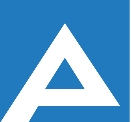 Agenţia Naţională pentru Ocuparea Forţei de MuncăCOMISIA DE CONCURS Lista candidaţilor care au promovat concursul pentru ocuparea funcţiilor publice vacante (08.11.2021)  Nr. d/oNume, PrenumeLocul pe care s-a plasat candidatulSpecialist principal, Direcția Ocuparea Forței de Muncă CălărașiSpecialist principal, Direcția Ocuparea Forței de Muncă CălărașiSpecialist principal, Direcția Ocuparea Forței de Muncă Călărași1.Enachi Galina I